第五届高分子成型加工及其产业发展研讨会2021 年 5 月 14-16 日	杭州第一轮通知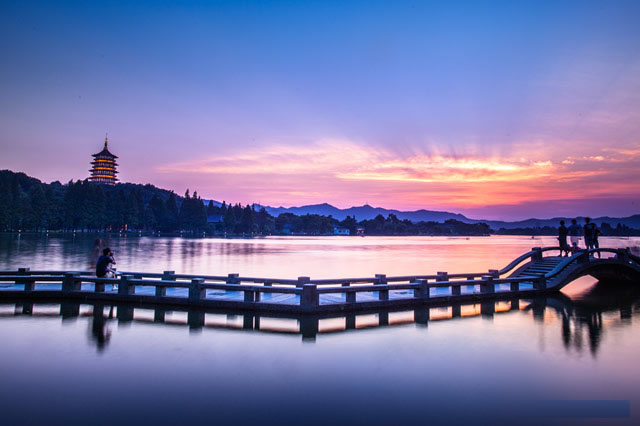 主办单位：四川大学 高分子科学与工程学院         高分子材料工程国家重点实验室承办单位：浙江工业大学 材料科学与工程学院协办单位：杭州鑫桥会展有限公司概	况高分子材料从原料到应用的制品离不开高分子材料的成型加工，成型加工也是体现材料特性和开发新材料的重要手段。以最低的成本、最省的能耗、最少产生废料和环境污染的方法和技术手段，获得质量优异的高分子材料制品，是人们孜孜以求的目标。目前全世界每年超过3亿吨合成高分子材料需要加工，产值高达3000 多亿美元，相关从业人员700余万人。搭建一个让相关人员参与交流探讨的平台，共同推动高分子材料加工新技术、新方法及新工艺的发展与应用，促进校企“产学研”合作，实现科技成果的产业化，推动我国高分子成型加工技术及其产业发展，做大做强相关产业，是所有从业人员的共同期望。在国家自然科学基金委员会的支持下，由四川大学高分子科学与工程学院和高分子材料工程国家重点实验室发起，每两年召开一次的全国“高分子材料成型加工及其产业发展研讨会”应运而生。第一届会议于 2013 年 5 月举行，迄今已先后在四川大学、东华理工大学成功召开四届会议。第五届会议将于 2021 年 5 月 14-16 日在浙江杭州举行。会议拟围绕当前高分子成型加工领域中科学研究与产业发展的热点、重点、难点和发展趋势等问题展开研讨，涉及近年来我国高分子成型加工领域中科学研究、技术创新、产业振兴及实际应用等方面所取得的创新成果和重要进展，同时也将涵盖国内外高分子成型加工领域的发展态势与最新进展。热烈欢迎全国各地的高分子专家学者、产业工作者和研究生同学踊跃参加。一、主办单位四川大学 高分子科学与工程学院高分子材料工程国家重点实验室二、承办单位浙江工业大学 材料科学与工程学院三、协办单位杭州鑫桥会展有限公司四、会议组织机构大会主席：傅强学术委员会（按姓氏笔画为序） 主 任： 蹇锡高副主任：朱美芳 陈学思 瞿金平 殷敬华 黄 锐委员：于中振 马  劲 王笃金 冯嘉春 乔金樑 刘天西 吉继亮 向 明  孙难见张立群 李光宪 李良彬 李忠明 李勇进 杨鸣波 芦 艾  陈义旺 陈旭东 郑安呐 郑 强  罗忠富 柳和生 俞 炜  胡汉杰 郭少云 盛 京  章明秋 董建华 解孝林 黄汉雄组织委员会（按姓氏笔画为序）主任：王 旭 钟明强委员：马 猛  冯 杰 杨晋涛 陈 思 况太荣  陈 枫  何荟文 周 密 范 萍 徐立新五、主要议题主题 A：高分子新材料与改性主题 B：高分子加工新原理与新技术主题 C：高分子先进成型与制造六、会议重要日程与事项会议时间与地点会议时间：2021 年 5 月 14-16 日（14 号报到，15、16 日会议报告） 会议与住宿地点：浙江 杭州会议注册费用（含资料费、会务费和餐费，会议期间交通和住宿费自理） 参会代表	2000 元/人学生代表	1200 元/人会议联系人及地址浙江省杭州市潮王路18号 浙江工业大学材料科学与工程学院邮编：310014第五届高分子成型加工及其产业发展研讨会会务秘书处范萍：13588314633；fanping@zjut.edu.cn马猛：15924164969；mameng@zjut.edu.cn报名方式第二轮通知开通网上注册。参会具体细节将在大会第二轮通知告知。填写了第一轮通知回执者将收到第二轮通知的电子邮件。会 议 回 执第五届高分子成型加工及其产业发展研讨会委员会姓名姓名职 称职 称职 务职 务工作单位工作单位工作单位报告题目报告题目报告题目归类主题归类主题归类主题邮编地址地址电话传真传真电子邮件电子邮件